Name:	Michaela Schick, BEd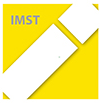 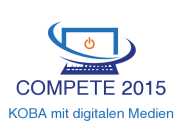 Schule:	LBS Theresienfeld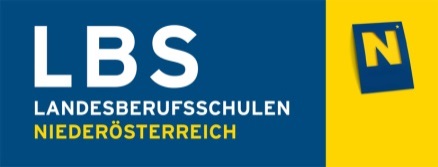 UnterrichtsvorbereitungGegenstand:	Politische BildungThema:	JugendschutzKlasse:	1. NF1Lehrberuf:	GroßhandelLernziele/Kompetenzen:Fach- und Methodenkompetenz:Die Schülerinnen und Schülerinformieren sich über das Jugendschutzgesetz.bilden sich eine Meinung über das Jugendschutzgesetz.gestalten ein Informationsblatt über das Jugendschutzgesetz.beurteilen die Inhalte des Jugendschutzgesetzes.setzen ihr neu erworbenes Wissen in der Online-Diskussion ein.Personale und soziale Kompetenzen:Die Schülerinnen und Schülererweitern ihre Kreativität bei der Gestaltung des Infoblattes. erweitern ihren Horizont durch neu erarbeitetes Wissen und die Bildung der eigenen Meinung - eigene Reflexion.erledigen die Aufgaben eigenständig und können die notwendigen Schritte zur Erreichung der Ziele setzen.bringen Leistungsbereitschaft und Durchhaltevermögen um die Aufgaben ergebnisorientiert zu Ende zu bringen. arbeiten in der Online-Diskussion und verhalten sich ihren Gruppenmitgliedern achtsam und wertschätzend.können die Meinung anderer akzeptieren.Methodischer VorgangInteraktion/SozialformUnterrichts-mittelSonstiges (Zeit)Einstieg:Begrüßung der S L2 Min.Motivation:Frage an die S: „Wart ihr dieses Wochenende am Abend fort? Wie lange? Wo? Ist das rechtlich alles erlaubt?“Ausgabe des AB und Erklärung der Aufgaben.L – S Gespräch/DiskussionAB Online-Diskussion Jugendschutz5 Min.Erarbeitung:Aufgabe 1: S erarbeiten mit Hilfe des Internets ein Infoblatt zum Thema Jugendschutz.SEinzelarbeitAB Online-Diskussion JugendschutzAufgabe 1PC, Internet18 Min.Anwendung:Aufgabe 2: Online-Diskussion im LMS S – S DiskussionAB Online-Diskussion JugendschutzAufgabe 2PC, Internet18 Min.Reflexion und Evaluierung:Nachbearbeitung des Themas Jugendschutz:Was war neu bzw. interessant?Gab es gleiche Meinungen bzw. gegenteilige Ansichten in der Online-Diskussion?L – S Gespräch/Diskussion7 Min.Nachbereitung:Nachbereitung:Nachbereitung:Nachbereitung: